T.C.
ANKARA VALİLİĞİ
İl Planlama ve Koordinasyon Müdürlüğü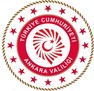 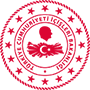 TAŞINMAZ MÜLKİYETİ BAŞVURUSUBAŞVURU DİLEKÇESİ: Ekteki dilekçe örneği ve talep formu bilgisayardan doldurulmalıdır. Dilekçeye tarih atılmalı, şirket/imza yetkilisinin adı-soyadı ve iletişim bilgileri yazılmalı, şirket kaşesi vurularak şirket/imza yetkilisi tarafından imzalanmalıdır. Yine ekteki talep formunda istenilen bilgilerde eksiksiz bir şekilde doldurulmalıdır.TAAHHÜTNAME: Ekteki taahhütname alınmak istenen her taşınmaz için ayrı ayrı bilgisayardan doldurulmalıdır.DİLEKÇE VE TAAHHÜTNAMEYE İNTERNET ÜZERİNDEN ERİŞİM İÇİN; Ankara Valiliğinin resmi internet adresi ankara.gov.tr üzerinden sayfanın en üst kısmında yer alan “Hizmetlerimiz” bölümü tıklanır. Açılan sekmeden “Hizmet Standartları ve Dokümanlar” bölümü tıklanır. Açılan sayfadan da “Taşınmaz Mülkiyeti Başvurusu” belgesi bilgisayara indirilebilir. TAPU KAYDI: Mülkiyet başvurusuna konu olan taşınmazın tapudaki bilgilerini içeren belgedir. Talep edilen her taşınmaz için bir adet olmak üzere taşınmazın bulunduğu ilçe tapu müdürlüğünden alınabilir.HARİTA PLAN ÖRNEĞİ VEYA APLİKASYON ÖRNEĞİ: Bu belgelerden herhangi biri yeterlidir. İkisinin de olmasına gerek yoktur. Harita plan örneği taşınmazın bulunduğu ilçe kadastro biriminden, aplikasyon krokisi de ilçe kadastro birimi tarafından yetkilendirilen lisanslı harita mühendisleri bürolarından alınabilir. Aynı parsel içinde birden fazla taşınmaz talep ediliyorsa bir tane, farklı parsellerde bulunan taşınmazlar için ayrı ayrı çıkarılmalıdır.TAPU YETKİ BELGESİ: Şirketin bağlı olduğu ticaret sicil müdürlüğünden alınır. ORTAKLIK ORANLARINI GÖSTERİR BELGE: Şirketin bağlı olduğu ticaret sicil müdürlüğünden alınır. Şirket anonim şirket ise ortaklık oranlarını gösteren belge yerine şirketin pay defterinde ortaklık oranlarını gösteren sayfanın ve en son yapılan hazirun cetvelinin noter onaylı örneği getirilecektir.Başvuru yapan şirket borsada işlem görmüyorsa 5. ve 6. sıradaki belgeleri ticaret sicil müdürlüğü tek belge halinde vermektedir. Borsada işlem görmesi halinde Merkezi Kayıt Kuruluşundan mevcut durumu gösteren belge alınmalıdır.VEKÂLETNAME: Başvuru evraklarının Valiliğimize verilmesi ve süreç sonunda çıkacak olan tescil yazısının şirkete elden teslimi aşamalarında şirket yetkilisi olmalıdır. Şayet şirket yetkilisi bu süreçlerde bulunmayacak ise şirket tarafından vekâletname yolu ile yetkilendirilen 3. şahıslar için istenmektedir.İMZA SİRKÜLERİ: Dilekçeyi ve taahhütnameyi imzalayan şirket yetkilisine ait imza sirküleri.DİĞER BELGELER: Şirket ana sözleşme örneği veya sicil gazetesi, kimlik veya pasaport fotokopisi, vb.Bilgi İçin Telefon: 0312 306 69 81Adres: Varlık Mahallesi Tanzimat Cad. No:58 Yenimahalle/Ankara(Dilekçe Örneği)T.C.ANKARA VALİLİĞİNE(İl Planlama ve Koordinasyon Müdürlüğü)16.08.2012 tarih ve 28386 Sayılı Resmi Gazetede yayımlanan 2644 sayılı Tapu Kanununun 36’ncı maddesi kapsamındaki Şirketlerin ve İştiraklerin Taşınmaz Mülkiyeti ve Sınırlı Ayni Hak Edinimine İlişkin Yönetmelik kapsamında yabancı sermayeli bir şirket olan …………………………………………………………………………………………………………..şirketinin ana sözleşmesinde yer alan faaliyetleri gerçekleştirmek amacıyla dilekçe ekindeki talep formunda tapu kayıt bilgileri ve açık adresi belirtilmiş …………  adet taşınmazın mülkiyetinin tescilinin yapılabilmesi için anılan Yönetmelikte düzenlenen sürecin başlatılması ve sonuçlandırılması hususunda gereğini saygılarımla talep ediyorum.    ……/……../2021Şirket/İmza Yetkilisinin Adı – Soyadı Şirket KaşesiİmzaEK: Talep Formu (……… Sayfa)İletişim Bilgileri:Şirket/İmza Yetkilisinin Telefon Numarası:Şirketin Adresi:Dilekçe Eki-Talep Formu(her taşınmaz için düzenlenecek)Dilekçe Eki-Talep Formu(her taşınmaz için düzenlenecek)Şirketin Adı:  Şirketin Adı:  Şirketin Adresi:Şirketin Adresi:Şirketin Vergi Dairesi:Şirketin Vergi Dairesi:Şirketin Vergi Numarası:Şirketin Vergi Numarası:                                                      ŞİRKET ORTAKLARININ                                                      ŞİRKET ORTAKLARININAdı-Soyadı:Adı-Soyadı:Unvanı/Görevi:Unvanı/Görevi:Ülkesi/Uyruğu:Ülkesi/Uyruğu:Hisse Oranı:Hisse Oranı:TALEP EDİLEN TAŞINMAZIN TAPU KAYIT BİLGİLERİ TALEP EDİLEN TAŞINMAZIN TAPU KAYIT BİLGİLERİ Taşınmazın İli:Taşınmazın İli:Taşınmazın İlçesi:Taşınmazın İlçesi:Mahalle/Köy Adı:                          Mahalle/Köy Adı:                          Mevkii:Mevkii:Cilt/Sayfa No:Cilt/Sayfa No:Ada/Parsel No:Ada/Parsel No:Yüzölçümü:Yüzölçümü:Ana Taşınmaz Nitelik:Ana Taşınmaz Nitelik:Blok/Kat/Giriş - Bağımsız Bölüm No:Blok/Kat/Giriş - Bağımsız Bölüm No:Arsa Pay/Payda:Arsa Pay/Payda:Bağımsız Bölüm Nitelik:Bağımsız Bölüm Nitelik:Taşınmazın Açık Adresi:Taşınmazın Açık Adresi:Taşınmazın Edinim/Kullanım Amacı:Taşınmazın Edinim/Kullanım Amacı:Vekâletname Yolu İle Yetki Verilen (Sürecin Takibini Yapacak)Adı-Soyadı:Telefon:Vekâletname Yolu İle Yetki Verilen (Sürecin Takibini Yapacak)Adı-Soyadı:Telefon:Şirket/İmza YetkilisininAdı – SoyadıŞirket KaşesiİmzaŞirket/İmza YetkilisininAdı – SoyadıŞirket KaşesiİmzaTAAHHÜTNAME(her taşınmaz için düzenlenecek)Şirketin Adı:  Şirketin Adresi:Şirketin Vergi Dairesi:Şirketin Vergi Numarası:TALEP EDİLEN TAŞINMAZIN TAPU KAYIT BİLGİLERİ Taşınmazın İli:Taşınmazın İlçesi:Mahalle/Köy Adı:                          Mevkii:Cilt/Sayfa No:Ada/Parsel No:Yüzölçümü:Ana Taşınmaz Nitelik:Blok/Kat/Giriş - Bağımsız Bölüm No:Arsa Pay/Payda:Bağımsız Bölüm Nitelik:Taşınmazın Açık Adresi:Taşınmazın Edinim/Kullanım Amacı:T.C.ANKARA VALİLİĞİNE(İl Planlama ve Koordinasyon Müdürlüğü)Yukarıda bilgilerini beyan ettiğim taşınmazın mülkiyetini ………………………………………………………………… Şirketi adına talep ediyorum, mülkiyet tescili yapılması halinde de bu taşınmazı şirketinin ana sözleşmesinde belirtilen faaliyetleri gerçekleştirmek üzere kullanacağımı, aksi takdirde 2644 sayılı Tapu Kanununun 36’ncı Maddesi Kapsamındaki Şirketlerin ve İştiraklerin Taşınmaz Mülkiyeti ve Sınırlı Ayni Hak Edinimine İlişkin Yönetmelikte yer alan yaptırımların uygulanmasını ve tasfiye sürecini kabul edeceğimi beyan ve taahhüt ederim. ……../……../2021Şirket/İmza YetkilisininAdı – SoyadıŞirket Kaşesiİmza